13,14,17  АпреляПРИГЛАШАЕМ  на Мастер-класс«Пасхальное яйцо» в технике декупаж.Стоимость – 150 руб.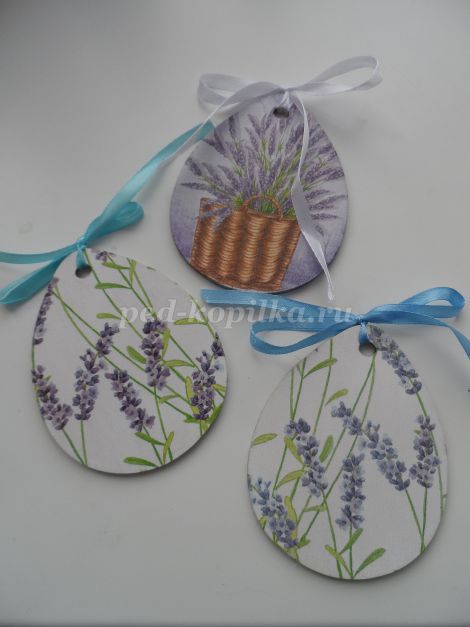 